Superior Court of WashingtonCounty of King	     					Petitioner,									No.	vs								Certificate of Dissolution, Declaration of											Invalidity of Marriage or Legal Separation	     					Respondent,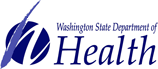 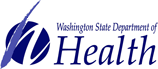 Certificate of DissolutionDeclaration of Invalidity of Marriageor Legal Separation	 	Please Type or Print in Permanent Black Ink											OH 422-027/CHS 006 January 2013Instructions for CompletingCertificate of Dissolution, Declaration of Invalidity, or Legal SeparationComplete information for each item is required for registering and locating certificates and for providing the appropriate facts for legal matters and statistical purposes.Items 1-5 are completed by the Clerk of the Court.Items 6a-16 are completed by the attorney or petitioner PRO SE.All items must be completed.On or before the tenth day of each month, the Clerk of the Court shall forward to the State Registrar of Vital Statistics, the Certificate of each Decree of Divorce, Dissolution of Marriage, Annulment or Separate Maintenance granted during the preceding month. RCW 26.09.150.
King County Instructions:Please keep the original format and size of the Certificate of Dissolution.  Certificates that are not in the standard form or that are not legible will be returned to the parties.1. Court File Number		1. Court File Number		1. Court File Number		1. Court File Number		1. Court File Number		1. Court File Number		1. Court File Number		1. Court File Number		1. Court File Number		1. Court File Number		1. Court File Number		1. Court File Number		1. Court File Number		1. Court File Number		State File NumberState File NumberState File NumberState File NumberState File NumberState File NumberState File Number16. Spouse B  Social Security NumberDecree - I certify the marriage of the persons named below was ordered as aDecree - I certify the marriage of the persons named below was ordered as aDecree - I certify the marriage of the persons named below was ordered as aDecree - I certify the marriage of the persons named below was ordered as aDecree - I certify the marriage of the persons named below was ordered as aDecree - I certify the marriage of the persons named below was ordered as aDecree - I certify the marriage of the persons named below was ordered as aDecree - I certify the marriage of the persons named below was ordered as aDecree - I certify the marriage of the persons named below was ordered as aDecree - I certify the marriage of the persons named below was ordered as aDecree - I certify the marriage of the persons named below was ordered as aDecree - I certify the marriage of the persons named below was ordered as aDecree - I certify the marriage of the persons named below was ordered as aDecree - I certify the marriage of the persons named below was ordered as aDecree - I certify the marriage of the persons named below was ordered as aDecree - I certify the marriage of the persons named below was ordered as aDecree - I certify the marriage of the persons named below was ordered as aDecree - I certify the marriage of the persons named below was ordered as aDecree - I certify the marriage of the persons named below was ordered as aDecree - I certify the marriage of the persons named below was ordered as aDecree - I certify the marriage of the persons named below was ordered as a16. Spouse B  Social Security Number2.  Legal Separation         Dissolution of Marriage  	1.1.  Declaration of Invalidity2.  Legal Separation         Dissolution of Marriage  	1.1.  Declaration of Invalidity2.  Legal Separation         Dissolution of Marriage  	1.1.  Declaration of Invalidity3. Date of Decree (Month/Day/4 Digit Year)3. Date of Decree (Month/Day/4 Digit Year)3. Date of Decree (Month/Day/4 Digit Year)3. Date of Decree (Month/Day/4 Digit Year)3. Date of Decree (Month/Day/4 Digit Year)3. Date of Decree (Month/Day/4 Digit Year)3. Date of Decree (Month/Day/4 Digit Year)3. Date of Decree (Month/Day/4 Digit Year)3. Date of Decree (Month/Day/4 Digit Year)3. Date of Decree (Month/Day/4 Digit Year)3. Date of Decree (Month/Day/4 Digit Year)3. Date of Decree (Month/Day/4 Digit Year)3. Date of Decree (Month/Day/4 Digit Year)4. County of Decree4. County of Decree4. County of Decree4. County of Decree4. County of Decree16. Spouse B  Social Security Number2.  Legal Separation         Dissolution of Marriage  	1.1.  Declaration of Invalidity2.  Legal Separation         Dissolution of Marriage  	1.1.  Declaration of Invalidity2.  Legal Separation         Dissolution of Marriage  	1.1.  Declaration of InvalidityKINGKINGKINGKINGKING16. Spouse B  Social Security Number5. Signature of Superior Court Clerk (to be signed by Deputy Clerk)5. Signature of Superior Court Clerk (to be signed by Deputy Clerk)5. Signature of Superior Court Clerk (to be signed by Deputy Clerk)5. Signature of Superior Court Clerk (to be signed by Deputy Clerk)5. Signature of Superior Court Clerk (to be signed by Deputy Clerk)5. Signature of Superior Court Clerk (to be signed by Deputy Clerk)5. Signature of Superior Court Clerk (to be signed by Deputy Clerk)5. Signature of Superior Court Clerk (to be signed by Deputy Clerk)5. Signature of Superior Court Clerk (to be signed by Deputy Clerk)5. Signature of Superior Court Clerk (to be signed by Deputy Clerk)5. Signature of Superior Court Clerk (to be signed by Deputy Clerk)5. Signature of Superior Court Clerk (to be signed by Deputy Clerk)5. Signature of Superior Court Clerk (to be signed by Deputy Clerk)5. Signature of Superior Court Clerk (to be signed by Deputy Clerk)5. Signature of Superior Court Clerk (to be signed by Deputy Clerk)5. Signature of Superior Court Clerk (to be signed by Deputy Clerk)5. Signature of Superior Court Clerk (to be signed by Deputy Clerk)5. Signature of Superior Court Clerk (to be signed by Deputy Clerk)5. Signature of Superior Court Clerk (to be signed by Deputy Clerk)5. Signature of Superior Court Clerk (to be signed by Deputy Clerk)5. Signature of Superior Court Clerk (to be signed by Deputy Clerk)16. Spouse B  Social Security NumberX                                                                                                                                      Deputy ClerkX                                                                                                                                      Deputy ClerkX                                                                                                                                      Deputy ClerkX                                                                                                                                      Deputy ClerkX                                                                                                                                      Deputy ClerkX                                                                                                                                      Deputy ClerkX                                                                                                                                      Deputy ClerkX                                                                                                                                      Deputy ClerkX                                                                                                                                      Deputy ClerkX                                                                                                                                      Deputy ClerkX                                                                                                                                      Deputy ClerkX                                                                                                                                      Deputy ClerkX                                                                                                                                      Deputy ClerkX                                                                                                                                      Deputy ClerkX                                                                                                                                      Deputy ClerkX                                                                                                                                      Deputy ClerkX                                                                                                                                      Deputy ClerkX                                                                                                                                      Deputy ClerkX                                                                                                                                      Deputy ClerkX                                                                                                                                      Deputy ClerkX                                                                                                                                      Deputy Clerk16. Spouse B  Social Security NumberTo be Completed by Petitioner’s Attorney or PRO SETo be Completed by Petitioner’s Attorney or PRO SETo be Completed by Petitioner’s Attorney or PRO SETo be Completed by Petitioner’s Attorney or PRO SETo be Completed by Petitioner’s Attorney or PRO SETo be Completed by Petitioner’s Attorney or PRO SETo be Completed by Petitioner’s Attorney or PRO SETo be Completed by Petitioner’s Attorney or PRO SETo be Completed by Petitioner’s Attorney or PRO SETo be Completed by Petitioner’s Attorney or PRO SETo be Completed by Petitioner’s Attorney or PRO SETo be Completed by Petitioner’s Attorney or PRO SETo be Completed by Petitioner’s Attorney or PRO SETo be Completed by Petitioner’s Attorney or PRO SETo be Completed by Petitioner’s Attorney or PRO SETo be Completed by Petitioner’s Attorney or PRO SETo be Completed by Petitioner’s Attorney or PRO SETo be Completed by Petitioner’s Attorney or PRO SETo be Completed by Petitioner’s Attorney or PRO SETo be Completed by Petitioner’s Attorney or PRO SETo be Completed by Petitioner’s Attorney or PRO SE16. Spouse B  Social Security NumberSpouse A	Spouse A	Spouse A	Spouse A	Spouse A	Spouse A	Spouse A	Spouse A	Spouse A	Spouse A	Spouse A	Spouse A	Spouse A	Spouse A	Spouse A	Spouse A	Spouse A	Spouse A	Spouse A	Spouse A	Spouse A	16. Spouse B  Social Security Number6a.Name                                                                                                                     6b. Birth Name if Different6a.Name                                                                                                                     6b. Birth Name if Different6a.Name                                                                                                                     6b. Birth Name if Different6a.Name                                                                                                                     6b. Birth Name if Different6a.Name                                                                                                                     6b. Birth Name if Different6a.Name                                                                                                                     6b. Birth Name if Different6a.Name                                                                                                                     6b. Birth Name if Different6a.Name                                                                                                                     6b. Birth Name if Different6a.Name                                                                                                                     6b. Birth Name if Different6c. Date of Birth6c. Date of Birth6c. Date of Birth6c. Date of Birth6c. Date of Birth6c. Date of Birth6c. Date of Birth6c. Date of Birth6c. Date of Birth6d. Birth State (Country) Country)6d. Birth State (Country) Country)6d. Birth State (Country) Country)16. Spouse B  Social Security Number16. Spouse B  Social Security NumberFirst                                         Middle                          Last First                                         Middle                          Last First                                         Middle                          Last First                                         Middle                          Last First                                         Middle                          Last First                                         Middle                          Last First                                         Middle                          Last First                                         Middle                          Last First                                         Middle                          Last Month          Day        4 Digit YearMonth          Day        4 Digit YearMonth          Day        4 Digit YearMonth          Day        4 Digit YearMonth          Day        4 Digit YearMonth          Day        4 Digit YearMonth          Day        4 Digit YearMonth          Day        4 Digit YearMonth          Day        4 Digit Year16. Spouse B  Social Security Number6e. Current Residence (Number and Street)6e. Current Residence (Number and Street)6f. City/Town/Location6f. City/Town/Location6f. City/Town/Location6f. City/Town/Location6f. City/Town/Location6f. City/Town/Location6f. City/Town/Location6f. City/Town/Location6f. City/Town/Location6f. City/Town/Location6f. City/Town/Location6g. County6g. County6g. County6g. County6g. County6g. County6h. State6h. State16. Spouse B  Social Security Number6f. City/Town/Location6f. City/Town/Location6f. City/Town/Location6f. City/Town/Location6f. City/Town/Location6f. City/Town/Location6f. City/Town/Location6f. City/Town/Location6f. City/Town/Location6f. City/Town/Location6f. City/Town/Location15. Spouse A Social Security NumberSpouse BSpouse BSpouse BSpouse BSpouse BSpouse BSpouse BSpouse BSpouse BSpouse BSpouse BSpouse BSpouse BSpouse BSpouse BSpouse BSpouse BSpouse BSpouse BSpouse BSpouse B15. Spouse A Social Security Number7a. Name7a. Name7b. Birth Name if Different7b. Birth Name if Different7b. Birth Name if Different7b. Birth Name if Different7b. Birth Name if Different7b. Birth Name if Different7b. Birth Name if Different7c. Date of Birth7c. Date of Birth7c. Date of Birth7c. Date of Birth7c. Date of Birth7c. Date of Birth7c. Date of Birth7c. Date of Birth7c. Date of Birth7d. Birth State ( Country)7d. Birth State ( Country)7d. Birth State ( Country)15. Spouse A Social Security Number15. Spouse A Social Security Number First                                        Middle                           Last First                                        Middle                           LastMonth             Day           4 Digit YearMonth             Day           4 Digit YearMonth             Day           4 Digit YearMonth             Day           4 Digit YearMonth             Day           4 Digit YearMonth             Day           4 Digit YearMonth             Day           4 Digit YearMonth             Day           4 Digit YearMonth             Day           4 Digit Year15. Spouse A Social Security Number7e. Current Residence (Number and Street)7e. Current Residence (Number and Street)7f. City/Town/Location7f. City/Town/Location7f. City/Town/Location7f. City/Town/Location7f. City/Town/Location7f. City/Town/Location7f. City/Town/Location7f. City/Town/Location7f. City/Town/Location7f. City/Town/Location7f. City/Town/Location7g. County7g. County7g. County7g. County7g. County7g. County7h. State7h. State15. Spouse A Social Security Number7f. City/Town/Location7f. City/Town/Location7f. City/Town/Location7f. City/Town/Location7f. City/Town/Location7f. City/Town/Location7f. City/Town/Location7f. City/Town/Location7f. City/Town/Location7f. City/Town/Location7f. City/Town/Location15. Spouse A Social Security Number8. Place of this Marriage - County9. State (if not USA give Country)9. State (if not USA give Country)9. State (if not USA give Country)10. Date of this Marriage10. Date of this Marriage10. Date of this Marriage10. Date of this Marriage10. Date of this Marriage10. Date of this Marriage10. Date of this Marriage10. Date of this Marriage11. Number of Children Born alive of this Marriage.11. Number of Children Born alive of this Marriage.11. Number of Children Born alive of this Marriage.11. Number of Children Born alive of this Marriage.11. Number of Children Born alive of this Marriage.11. Number of Children Born alive of this Marriage.11. Number of Children Born alive of this Marriage.11. Number of Children Born alive of this Marriage.11. Number of Children Born alive of this Marriage.15. Spouse A Social Security Number15. Spouse A Social Security NumberMonth               Day              4 Digit YearMonth               Day              4 Digit YearMonth               Day              4 Digit YearMonth               Day              4 Digit YearMonth               Day              4 Digit YearMonth               Day              4 Digit YearMonth               Day              4 Digit YearMonth               Day              4 Digit Year15. Spouse A Social Security Number12. Petitioner12. Petitioner12. Petitioner12. Petitioner12. Petitioner12. Petitioner13. Name of Petitioner’s Attorney or PRO SE13. Name of Petitioner’s Attorney or PRO SE13. Name of Petitioner’s Attorney or PRO SE13. Name of Petitioner’s Attorney or PRO SE13. Name of Petitioner’s Attorney or PRO SE13. Name of Petitioner’s Attorney or PRO SE13. Name of Petitioner’s Attorney or PRO SE13. Name of Petitioner’s Attorney or PRO SE13. Name of Petitioner’s Attorney or PRO SE13. Name of Petitioner’s Attorney or PRO SE13. Name of Petitioner’s Attorney or PRO SE13. Name of Petitioner’s Attorney or PRO SE13. Name of Petitioner’s Attorney or PRO SE13. Name of Petitioner’s Attorney or PRO SE13. Name of Petitioner’s Attorney or PRO SE15. Spouse A Social Security Number Spouse A             Spouse B           Both             Other (specify) Spouse A             Spouse B           Both             Other (specify) Spouse A             Spouse B           Both             Other (specify) Spouse A             Spouse B           Both             Other (specify) Spouse A             Spouse B           Both             Other (specify) Spouse A             Spouse B           Both             Other (specify)15. Spouse A Social Security Number14. Petitioner’s Address14. Petitioner’s Address14. Petitioner’s Address14. Petitioner’s Address14. Petitioner’s Address14. Petitioner’s Address14. Petitioner’s Address14. Petitioner’s Address14. Petitioner’s Address14. Petitioner’s Address14. Petitioner’s Address14. Petitioner’s Address14. Petitioner’s Address14. Petitioner’s Address14. Petitioner’s Address14. Petitioner’s Address14. Petitioner’s Address14. Petitioner’s Address14. Petitioner’s Address14. Petitioner’s Address14. Petitioner’s Address15. Spouse A Social Security Number